ÓRATERV1. sz. mellékletrendi gyűlés összehívása Versailles-baBastille ostroma, a forradalom kezdeteEmberi és polgári jogok nyilatkozatának kiadásaa király szökéselázadások vidékena király kivégzésejakobinus diktatúra2. sz. mellékletHol járunk?a) Írjátok a felismert városokat egymás alá!1. 1792-ben a francia csapatok győzelmet arattak a Párizs ellen támadó porosz-osztrák seregek felett.2. 1798-ban itt zajlott a piramisok csatája, amelyben a francia haderő Bonaparte Napóleon vezetésével legyőzte az egyiptomi és a török hadakat.3. Észak-Itáliában járunk. Bonaparte Napóleon tábornok a második itáliai hadjárata során 1800. június 14-én itt győzte le az osztrákokat.4. Franciaország fővárosában járunk.5. Észak-Itáliában járunk. Bonaparte Napóleon tábornok 1796-ban itt vágta el az osztrák seregek visszavonulásának útját.b) Húzzátok alá a megoldásokban a következő betűket: 1. negyedik betű, 2. hatodik betű, 3. harmadik betű, 4. negyedik betű, 5. hatodik betű. Mit kaptál megfejtésül? Megoldás:1. Valmy2. El Gíza3. Marengo4. Párizs5. ArcoleMegfejtés: Marie, a francia királyné egyik neve3. sz. melléklet1. feladatlap: Egészítsétek ki a mondatokat!Ízlésesen öltöztetett babák keltek útra a ___________________________ királyi udvarból, hogy népszerűsítsék az állandóan változó divat legfrissebb ruhakölteményeit.XVI. Lajos felesége, __________________________________________ bízta meg varrónőjét, hogy a divatbabákat öltöztesse a legújabb viseletbe, és küldje el ajándékba ___________________________ és édesanyjának, __________________________________ osztrák császárnőnek.A kisebbek akkorák voltak, mint egy__________________________, de akadtak köztük embernagyságúak.A divatmagazinok megjelenéséig ezeknek a babáknak köszönhetően követték Londontól Szentpétervárig a _____________________________ stílus tobzódóan változó öltözködését és hajviseletét.Azokban az évtizedekben szabómestereket ruhaművészként dicsérték. Közülük emelkedett ki és vált ismertté __________________________________, a francia királyné varrónője.1774-ben találkozott a _______________________________királynéval, attól kezdve Rose Bertin hetente mutathatta be Marie Antoinette-nek legújabb ruhakölteményeit.A selyemből, _______________________________ szabott szoknyák felületét gazdagon borították szalagokkal, csipkékkel, olykor színes tollakkal.A divatot a királyné formálta, az_______________________________, arisztokrata dámák pedig kritikátlanul utánozták.A túlzásba vitt drága öltözködés visszatetszést keltett a szegények körében, akiket felháborított a királyi udvar _________________________________.A felhalmozódott társadalmi feszültség ________________________forradalomba torkollott, és Marie Antoinette sorsa tragikusra fordult.1. feladatlap: javítókulcsÍzlésesen öltöztetett babák keltek útra a francia királyi udvarból, hogy népszerűsítsék az állandóan változó divat legfrissebb ruhakölteményeit.XVI. Lajos felesége, Marie Antoinette bízta meg varrónőjét, hogy a divatbabákat öltöztesse a legújabb viseletbe, és küldje el ajándékba nővéreinek és édesanyjának, Mária Terézia osztrák császárnőnek.A kisebbek akkorák voltak, mint egy játékbaba, de akadtak köztük embernagyságúak.A divatmagazinok megjelenéséig ezeknek a babáknak köszönhetően követték Londontól Szentpétervárig a rokokó stílus tobzódóan változóöltözködését és hajviseletét.Azokban az évtizedekben a szabómestereket ruhaművészként dicsérték. Közülük emelkedett ki és vált ismertté Rose Bertin, a francia királyné varrónője.1774-ben találkozott a divatkedvelő királynéval, attól kezdve Rose Bertin hetente mutathatta be Marie Antoinette-nek legújabb ruhakölteményeit.A selyemből, bársonyból szabott szoknyák felületét gazdagon borították szalagokkal, csipkékkel, olykor színes tollakkal.A divatot a királyné formálta, az udvarhölgyek, arisztokrata dámák pedig kritikátlanul utánozták.A túlzásba vitt drága öltözködés visszatetszést keltett a szegények körében, akiket felháborított a királyi udvar pazarlása.A felhalmozódott társadalmi feszültség 1789-ben forradalomba torkollott, és Marie Antoinette sorsa tragikusra fordult.4. sz. melléklet2. feladatlap: Írjatok I betűt az igaz állítások elé, H betűt a hamis állítások elé! A hamis állításokat javítsátok ki!Ízlésesen öltöztetett babák keltek útra a finn királyi udvarból, hogy népszerűsítsék az állandóan változó divat legfrissebb ruhakölteményeit.XVI. Lajos felesége, Marie Terézia bízta meg varrónőjét, hogy a divatbabákat öltöztesse a legújabb viseletbe, és küldje el ajándékba nővéreinek és édesanyjának, Mária Antónia osztrák császárnőnek.A kisebbek akkorák voltak, mint egy élőbaba, de akadtak köztük embernagyságúak.A divatmagazinok megjelenéséig ezeknek a babáknak köszönhetően követték Londontól Szentpétervárig a reneszánsz stílus tobzódóan változó öltözködését és hajviseletét.Azokban az évtizedekben a szabómestereket ruhaművészként dicsérték. Közülük emelkedett ki és vált ismertté Marie Bertin, a francia királyné varrónője.1774-ben találkozott a divatkedvelő királynéval, attól kezdve Rose Bertin évente mutathatta be Marie Antoinette-nek legújabb ruhakölteményeit.A selyemből, bársonyból szabott szoknyák felületét gazdagon borították szalagokkal, csipkékkel, olykor színes tollakkal.A divatot a királyné formálta, az udvarhölgyek, arisztokrata dámák pedig kritikátlanul utánozták.A túlzásba vitt drága öltözködés visszatetszést keltett a férfiak körében, akiket felháborított a királyi udvar pazarlása.A felhalmozódott társadalmi feszültség 1789-ben forradalomba torkollott, és Marie Antoinette sorsa tragikusra fordult.2. feladatlap: javítókulcsH Ízlésesen öltöztetett babák keltek útra a finn királyi udvarból, hogy népszerűsítsék az állandóan változó divat legfrissebb ruhakölteményeit. franciaH XVI. Lajos felesége, Marie Terézia bízta meg varrónőjét, hogy a divatbabákat öltöztesse a legújabb viseletbe, és küldje el ajándékba nővéreinek és édesanyjának, Mária Antónia osztrák császárnőnek. Marie Antoinette, Mária TeréziaH A kisebbek akkorák voltak, mint egy élőbaba, de akadtak köztük embernagyságúak. játékbabaH A divatmagazinok megjelenéséig ezeknek a babáknak köszönhetően követték Londontól Szentpétervárig a reneszánsz stílus tobzódóan változó öltözködését és hajviseletét. rokokóH Azokban az évtizedekben a szabómestereket ruhaművészként dicsérték. Közülük emelkedett ki és vált ismertté Marie Bertin, a francia királyné varrónője. RoseH 1774-ben találkozott a divatkedvelő királynéval, attól kezdve Rose Bertin évente mutathatta be Marie Antoinette-nek legújabb ruhakölteményeit. hetenteI A selyemből, bársonyból szabott szoknyák felületét gazdagon borították szalagokkal, csipkékkel, olykor színes tollakkal.I. A divatot a királyné formálta, az udvarhölgyek, arisztokrata dámák pedig kritikátlanul utánozták.H A túlzásba vitt drága öltözködés visszatetszést keltett a férfiak körében, akiket felháborított a királyi udvar pazarlása. szegényekI. A felhalmozódott társadalmi feszültség 1789-ben forradalomba torkollott, és Marie Antoinette sorsa tragikusra fordult.5. sz. melléklet3. feladatlap: Töltsd ki a rejtvényt!Milyen stílus indult el Párizsból, majd terjedt el Londontól Szentpétervárig?Mi tört ki 1789. július 14-én Franciaországban, amelynek során Marie Antoinette sorsa tragikusra fordult?Ki volt Franciaország királya?Ki volt Franciaország királynéja?Milyen anyagból szabták a szoknyákat a selymen kívül?Ki volt Marie Antoinette édesanyja?Melyik európai főváros formálta a divatot?Milyen címen (tisztség, beosztás) emlegették Rose Bertint?Mit küldött Marie Antoinette ajándékba nővéreinek és édesanyjának?Milyen gyakran mutatta be legújabb ruhakölteményeit Rose Bertin a királynénak?Mi jut eszedbe a megfejtésről?3. feladatlap: javítókulcsMilyen stílus indult el Párizsból, majd terjedt el Londontól Szentpétervárig?Mi tört ki 1789. július 14-én Franciaországban, amelynek során Marie Antoinette sorsa tragikusra fordult?Ki volt Franciaország királya?Ki volt Franciaország királynéja?Milyen anyagból szabták a szoknyákat a selymen kívül?Ki volt Marie Antoinette édesanyja?Melyik európai főváros formálta a divatot?Milyen címen (tisztség, beosztás) emlegették Rose Bertint?Mit küldött Marie Antoinette ajándékba nővéreinek és édesanyjának?Milyen gyakran mutatta be legújabb ruhakölteményeit Rose Bertin a királynénak?6. sz. melléklet4. feladatlap: Rakjatok ki a kapott betűkből négy nevet, majd gyűjtsetek róluk információkat!A A A A A; Á; B; E E E E E E; É; I I I I I I; J; L;  M M; N N N; O O O; R R R R R; S S; T T T T T; V; X; Z; .;Megfejtés: Marie Antoinette, Mária Terézia, XVI. Lajos, Rose Bertin7. sz. mellékletNarráció a film alatt:Marie Antoinette Bécsben született 1755. november 2-án I. Ferenc német-római császár és Mária Terézia osztrák császárnő és magyar királynő lányaként. A leendő XVI. Lajos francia királlyal 1770. május 16-án kötött házasságot.  Marie Antoinette élvezte a szórakozást.Bátorította a művészeket, és szerette az udvari bálokat.Lelkes biliárd- és kártyajátékos volt, gyakran nagy összegeket veszített. Marie Antoinette zenész volt, hárfán és csembalón játszott. Ő maga is tudott énekelni. Támogatta az általa nagyra értékelt zeneszerzőket. A királyné sok időt szentelt a divatnak is. Ő fedezte fel Rose Bertint, akit meglehetősen rosszindulatúan „divatminiszternek” becéztek.1778-ban megszülte első gyermekét. Összesen négy gyermeke született. A királynő mindig is szeretetteljes anya volt, és közel állt gyermekeihez. Marie Antoinette minden kísérlete a francia közvélemény megnyerésére kudarcot vallott, és amikor a forradalom kitört, a királyné valóban gyűlölt alak volt.1792. augusztus 10-én bebörtönözték. Nagy bátorságról tett tanúbizonyságot a Forradalmi Törvényszék előtti perben. 1793. október 16-án kivégezték.8. sz. melléklet5. feladatlap: Gyűjtsetek össze jellemzőket a rokokó divatról!Női ruha:Férfi ruha:Hajviselet:Cipők:9. sz. melléklet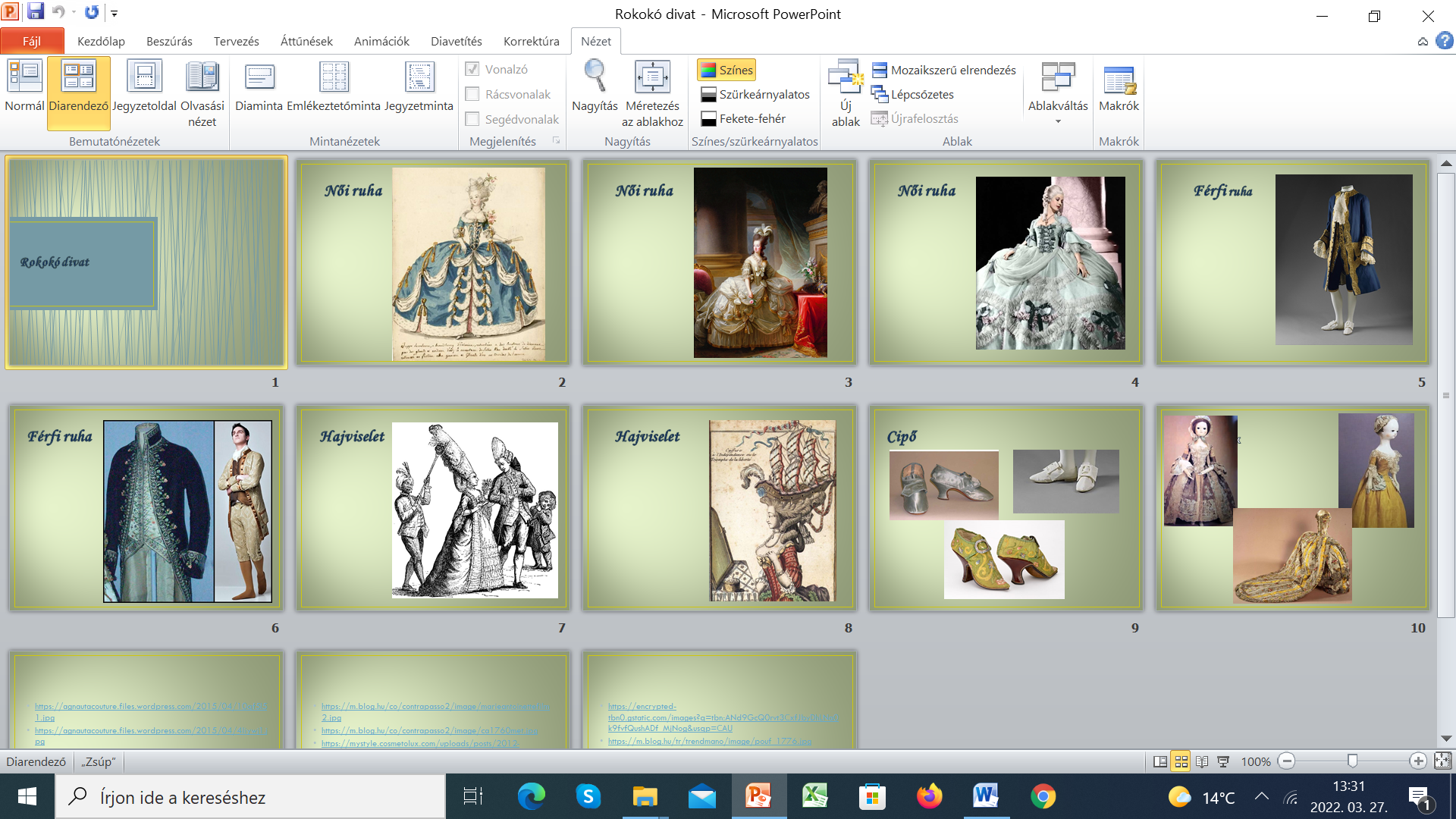 10. sz. melléklet1755	I. Ferenc	Mária Terézia	BécsXVI. Lajos	Versailles	hárfa	csembalóoperaház	szerencsejáték	Rose Bertin	rokokódivatbabák	selyem	bársony	csipkeszalag	tollak	udvarhölgy	pazarlásA pedagógus neveKálmán KatalinAz iskola neveSzékesfehérvári Munkácsy Mihály Általános IskolaOsztály6.aDátum2022. március 29.Időkeret1 tanóra (45 perc)Műveltségi területEmber és társadalomTantárgyTörténelemAz óra témájaA francia forradalom. Marie AntoinetteSzitakötő folyóirat lapszáma57.Kapcsolódó cikkek Reszler Gábor: A kalapos lány divatbabáiDomináns didaktikai feladatmegerősítés, alkalmazás, ismeretszerzés, differenciálás, kooperativitásAz óra típusavegyes típusú (kombinált) óra: ismereteket megszilárdító és új ismereteket feldolgozó óraElsajátítandó fogalmakaz eddig tanult, francia forradalomhoz kötődő fogalmak megerősítéseMegelőző tevékenység a francia forradalom áttekintéseKövető tevékenység társasjáték készítése a francia forradalomrólFejlesztési célokKészségek, képességeklényegkiemelés, felidézés, kifejező közlés, információszerzés (folyóiratból, képről, térképről, netről), információ-feldolgozás, kooperativitás, hatékony kommunikáció, stratégiaalkotás, önmotiválás, szerepvállalás, ok-okozati összefüggéslényegkiemelés, felidézés, kifejező közlés, információszerzés (folyóiratból, képről, térképről, netről), információ-feldolgozás, kooperativitás, hatékony kommunikáció, stratégiaalkotás, önmotiválás, szerepvállalás, ok-okozati összefüggésAttitűdök, viselkedésbeli jellemzőkA tanuló Marie Antoinette mindennapi életének, életmódjának vizsgálatával, valamint történelmi életútjának és cselekedeteinek a megismerésével viszonyítási pontokat találhat saját életútjának tervezéséhez és szervezéséhez.A tanuló megérti, hogy az utókor nézőpontjából többnyire az válik történelmi személyiséggé, hőssé vagy mártírrá, aki a személyes érdekei elé helyezi a közösség hosszú távú érdekeit.A tanuló Marie Antoinette mindennapi életének, életmódjának vizsgálatával, valamint történelmi életútjának és cselekedeteinek a megismerésével viszonyítási pontokat találhat saját életútjának tervezéséhez és szervezéséhez.A tanuló megérti, hogy az utókor nézőpontjából többnyire az válik történelmi személyiséggé, hőssé vagy mártírrá, aki a személyes érdekei elé helyezi a közösség hosszú távú érdekeit.MódszerekHagyományos módszerektanári közlés, tanári magyarázat, megbeszélés, video– és képelemzés, tanulók csoportos feladatmegoldása, filmnézés, szerepjátéktanári közlés, tanári magyarázat, megbeszélés, video– és képelemzés, tanulók csoportos feladatmegoldása, filmnézés, szerepjátékSzámítógéppel segített módszerekvideo– és képelemzésvideo– és képelemzésHálózatalapú konnektivista módszerek--EszközökHagyományos eszközökTanulói: Szitakötő folyóirat, tankönyv, füzet, KTA, írólap, vonalzó, íróeszközökTanári: falitérkép: Európa a XVIII. század végén; feladatlapok 1. 2. 3. 4. 5. 6. 7. 8. 9. 10. sz. mellékletTanulói: Szitakötő folyóirat, tankönyv, füzet, KTA, írólap, vonalzó, íróeszközökTanári: falitérkép: Európa a XVIII. század végén; feladatlapok 1. 2. 3. 4. 5. 6. 7. 8. 9. 10. sz. mellékletKorszerű IKT eszközökTanulói: -Tanári: interaktív tábla, laptop, ppt.Tanulói: -Tanári: interaktív tábla, laptop, ppt.Hálózati eszközökTanulói: -Tanári: https://youtu.be/uQzNacvTrE0Tanulói: -Tanári: https://youtu.be/uQzNacvTrE0Munkaformákegyéni munka, kooperatív csoportmunka, frontális osztálymunkaTantárgyi kapcsolatokföldrajz: Európa térképe; vizuális kultúra: rokokó stílus; dráma és színház: szerepjátékFelhasznált irodalom- Kerettanterv történelem általános iskola 5-8. évfolyama számárahttps://www.oktatas.hu/kozneveles/kerettantervek/2020_nat/kerettanterv_alt_isk_5_8- Borhegyi Péter, dr. Nánay Mihály: 6. osztály történelem tankönyvhttps://www.tankonyvkatalogus.hu/site/kiadvany/OH-TOR06TA- Képes történelmi atlasz, Cartographia Tankönyvkiadó, Budapest 2019.- film Marie Antoinette-ről: https://youtu.be/uQzNacvTrE0- képek: https://agnautacouture.files.wordpress.com/2015/04/10qf5l51.jpghttps://agnautacouture.files.wordpress.com/2015/04/4liywj1.jpghttps://agnautacouture.files.wordpress.com/2015/04/half-size-model.jpghttps://fertodikastely.blogstar.hu/pages/fertodikastely/contents/blog/54976/pics/15303078871422860_original.jpghttps://m.blog.hu/co/contrapasso2/image/marieantoinettefilm2.jpghttps://m.blog.hu/co/contrapasso2/image/ca1760met.jpghttps://mystyle.cosmetolux.com/uploads/posts/2012-04/1333610722_rococo-style-8.jpghttps://i.pinimg.com/564x/e2/8c/e7/e28ce703078ef824f33619d36cd4f7a8.jpghttps://m.blog.hu/co/contrapasso2/image/1760-79met.jpghttps://encrypted-tbn0.gstatic.com/images?q=tbn:ANd9GcQ0rvt3CxfJbyDhLNa0k9fvfQushADf_MjNog&usqp=CAUhttps://m.blog.hu/tr/trendmano/image/pouf_1776.jpghttps://styleorpanic.files.wordpress.com/2013/11/four-ways-of-looking-at-a-shoe-01-af.jpgIdőkeret(perc)Az óra meneteNevelési-oktatási stratégiaNevelési-oktatási stratégiaNevelési-oktatási stratégiaMegjegyzésIdőkeret(perc)Az óra meneteMódszerekTanulóimunkaformákEszközökMegjegyzés1 percElőkészületek: irányított, képesség szerinti csoportalakítás, felszerelés előkészítésetanóra előkészítésefrontális osztálymunkatanulói felszerelés: KTA, tankönyv, tanulói füzet, írólap, íróeszközök, vonalzó1 percMotiváció: A mai órán egy érdekes elemmel kiegészítjük Franciaországról, illetve a francia forradalomról tanultakat. Bepillantunk Marie Antoinette, a kivégzett francia királyné életébe. Mindehhez a Szitakötő folyóiratot használjuk.tanári közlésfrontális osztálymunka-8 percUtazzunk a 18. században az időben! Kronológiai feladatoka) Mettől meddig tart a 18. század?b) Gyűjtsetek össze és írjatok le írólapra 2 perc alatt minél több 18. századi, a francia forradalomhoz kapcsolódó történelmi eseményt!c) Feladatmegoldás ellenőrzése csoportforgóvald) Minden csoport húz egy történelmi eseményt, ezek alapján időrendi sorrendet alakítanak ki egymás között.tanulók csoportos feladatmegoldásakooperatív csoportmunkaírólapok, íróeszközök, tanulói füzet, tankönyv7 történelmi esemény rajzlapon1. sz. melléklet2 percUtazzunk nemesként a 18. században Európában!Mit pakoljunk a képzeletbeli, 18. századi utazóládánkba?megbeszélésfrontális osztálymunka2 percUtazzunk a 18. században katonaként a térképen!Topográfiai feladatokHol járunk? tanári magyarázategyéni munkaírólap, íróeszköz, KTA 35. oldal2. sz. melléklet1 percMit tudunk eddig Marie Antoinette-ről?megbeszélésfrontális osztálymunka8 percOlvassátok el a Szitakötő folyóirat 30-31. oldalán található írást! Majd oldjátok meg a feladatlapot! Szitakötő folyóirat cikkének feldolgozása képességek szerint differenciált csoportmunkábanÖnellenőrzésIdőkitöltő feladat: szerepjáték Marie Antoinette és az udvarhölgy, aki kétszer vette fel ugyanazt a ruhát a királyné jelenlétébentanári közléstanulók csoportos feladatmegoldásakooperatív csoportmunkaSzitakötő folyóirat, íróeszközök1. feladatlap2. feladatlap3. feladatlap4. feladatlap3. sz. melléklet4. sz. melléklet5. sz. melléklet6. sz. melléklet5 percFilm megtekintése Marie Antoinette-ről: https://youtu.be/uQzNacvTrE0Gyűjtsünk új információkat a francia királynéről!filmnézés, tanári narrációmegbeszélésfrontális osztálymunkatanári laptop, interaktív tábla, film, narráció szövege7. sz. melléklet6 percGyűjtsetek össze jellemzőket a rokokó divatról a képek alapján!tanulók csoportos feladatmegoldásakooperatív csoportmunka5. feladatlapképek8. sz. melléklet9. sz. melléklet6 percMemóriajáték, összefoglalásA táblára előzetesen felírt, a falitérképpel eddig letakart adatok memorizálása 1 percig. Ismételt letakarás után, melyik csoport tudja a legtöbb adatok felidézni. Hogyan kapcsolódnak az adatok Marie Antoinette-hez?tanulók csoportos feladatmegoldásakooperatív csoportmunkaadatok a táblán10. sz. melléklet5 percÉrtékeljük Marie Antoinette életét, személyiségét!Időkitöltő feladat bemutatása: szerepjátékmegbeszélésszerepjátékfrontális osztálymunkakooperatív csoportmunka1.2.3.XVI.4.5.6.7.8.9.10.1.ROKOKÓ2.FORRADALOM3.XVI.LAJOS4.MARIEANTOINETTE5.BÁRSONY6.MÁRIATERÉZIA7.PÁRIZS8.DIVATMINISZTER9.DIVATBABA10.HETENTE